Федеральное государственное бюджетное образовательное учреждениевысшего образования «Саратовский государственный технический университет имени Гагарина Ю.А.»Энгельсский технологический институт (филиал)Кафедра «Оборудование и технологии обработки материалов»РАБОЧАЯ ПРОГРАММАпо дисциплине«Б.1.1.10 Инженерная графика (машинная графика)»направление подготовки 21.03.01 «Нефтегазовое дело» (НФГД)Для всех профилейформа обучения – очнаякурс – 1,2								семестр –2,3,4				зачетных единиц – 9	 (3,3,3)			часов в неделю -3,2,2				всего часов – 288				в том числе: 					лекции – 18 (18,-,-)					коллоквиумы –нет 	практические занятия – 100 (36,32,32)						лабораторные занятия – нет 		самостоятельная работа – 170  (54,76,40)		зачет –2, 4 семестрэкзамен – 3 семестрРГР –3 семестрЭнгельс 1. Цели и задачи дисциплиныЦели и задачи преподавания дисциплины: Целью освоения дисциплины«Инженерная графика» является приобретение знаний и навыков, необходимых для разработки и чтения технических чертежей, их оформление по правилам ЕСКД, в том числе с использованием компьютерной техники, выполнение эскизов деталей, составления конструкторской и технологической документации.2. Место дисциплины в структуре ООП ВОДисциплина «Инженерная графика» представляет собой дисциплину базовой части блока Б.1. и относится ко всем профилям направления «Нефтегазовое дело». Дисциплина базируется на знаниях, полученных в школе при изучении таких предметов как «Математика» (раздел геометрии) и «Информатика» и дисциплиныв ВУЗе “Начертательная геометрия».  Знания, умения и навыки, приобретенные при изучении инженерной графики будут использованы в процессе освоения общеинженерных и специальных технических дисциплин: «Техническая механика», «Основы проектирования», а также в последующей профессиональной деятельности.3. Требования к результатам освоения дисциплиныВ процессе освоения данной дисциплины студентформирует и демонстрирует следующие общекультурные и общепрофессиональные компетенции при освоении ООП ВО, реализующей ФГОС ВО: - способностью разрабатывать рабочую проектную и техническую документацию, оформлять законченные проектное – конструкторские работы с проверкой соответствия разрабатываемых проектов и технической документации стандартам, технически условиям и другим нормативным документам (ПК-6)- способностью к приобретению с большой степенью самостоятельности новых знаний с использованием современных образовательных и информационных технологий (ОПК-1)Студент должен знать: -  способы построения прямоугольных аксонометрических проекций геометрических тел -правила оформления чертежей по ЕСКД;- виды конструкторских документов; -способы соединения деталей, правила изображения и обозначения резьбы; -  правила построения и оформления чертежей, сварных и др. соединений де-талей машин и инженерных сооружений;-  основные виды проектно-конструкторской документации на стадиях разработки проекта (чертеж общего вида сборочной единицы, сборочный чертеж, спецификация, чертежи деталей) и правила их оформления с соблюдением стандартов - средства компьютерной графики;-  методику компьютерного выполнения проектно-конструкторской документации сприменением графического редактора.Студент должен уметь: - выполнять чертежи в соответствии со стандартными правилами их оформления и свободно читать их  - использовать конструкторскую документацию и оформлять чертежи по ЕСКД; -строить изображения и соединения деталей, изображать и обозначать резьбу; -  выполнять рабочие чертежи и эскизы деталей, изображать сборочные чертежи изделий; - пользоваться средствами компьютерной графики;-подбирать и изучать литературныеи нормативные источники;-пользоваться справочной литературой; - использовать системы автоматизированного проектирования и черчения для создания проектно-конструкторской документации.Студент должен владеть:-методами использования знания принципов работы конструкции, условий монтажа и технологии их производства при изучении общетехнических и специальных дисциплин; - методами конструирования деталей машин и механизмов с учётом условий производственной технологии; -  методами осуществления технического контроля, разработки технической документации в условиях действующего производства; -навыками грамотного и профессионального применения средствкомпьютернойграфики.4. Распределение трудоемкости (час.) дисциплины по темами видам занятий 5. Содержание лекционного курса6. Содержание коллоквиумов Коллоквиумы не планируются7. Перечень практических занятийПеречень лабораторных работЛабораторные работы учебным планом не планируются.9. Задания для самостоятельной работы студентов10. Расчетно-графическая работа Расчетно-графическая работа. № 1 (3 семестр)Расчетно-графическая работа содержит:-Шпоночные соединения.-Эскиз детали типа «Вал» -Эскиз детали типа «Штуцер».-Чертеж зубчатого колеса.-Эскизы деталей сборочной единицы. -Составление сборочного чертежа. -Спецификация.11.Курсовая работа не планируется.12. Курсовой проект не планируется.   При преподавании инженерной графики следует иметь в виду, что полное овладение чертежом, как средством выражения мысли конструктора и как производственным документом осуществляется на протяжении всего процесса обучения студентов в вузе. Знания и навыки, полученные в курсе инженерной графики,используются и совершенствуются в процессе изучения других общеинженерных и специальных дисциплин, при выполнении курсовых или дипломных работ. Инженерная графика является первой ступенью обучения студентов правилам выполнения и оформления конструкторской документации. По окончанию курса студенты должны уметь свободно выполнять и читать чертежи, а также пользоваться различными стандартами и другой справочной литературой. В рамках учебного курса предусмотрено: 1 чтение лекций, 2 проведение практических занятий, в том числе 20% из них в компьютерном зале с использованием графического редактора «КОМПАС- график» и построение 3- D моделей, соответствующим приложением графического редактора, 3 проведение консультаций по выполнению контрольных работ, 4 отчет по расчетно - графическим работам.13.Фонд оценочных средств для проведения промежуточной аттестации обучающихся по дисциплине (модулю)В процессе освоения образовательной программы формируются отдельные элементы следующих компетенций: - способностью разрабатывать рабочую проектную и техническую документацию, оформлять законченные проектное – конструкторские работы с проверкой соответствия разрабатываемых проектов и технической документации стандартам, технически условиям и другим нормативным документам (ПК-6)- способностью к приобретению с большой степенью самостоятельности новых знаний с использованием современных образовательных и информационных технологий (ОПК-1)Содержание лекционного курса и интерактивных практических занятий формируют на рассматриваемом этапе элементы каждой из компетенций в части, касающееся инженерной графики. 	Критерии оценивания результатов обучения.Процедура оценивания знаний, умений и навыков заключается в выполнении письменной экзаменационной работы, цель которой, – проверка индивидуальных возможностей усвоения учебного материала; отчета по расчетно-графической работе выполненной студентом самостоятельно под руководством преподавателя в заданные сроки; в выполнении контрольных работ в конце каждого модуля, как способе межсессионной проверке знаний, умений, навыков по пройденным темам изучаемого предмета.          Показателем оценивания степени усвоения знаний этого элемента компетенции, является оценка, полученная за письменную экзаменационную работу. Оценка выставляется по четырехбальной шкале, соответствующей оценкам «отлично», «хорошо», «удовлетворительно», «неудовлетворительно» и осуществляется путем анализа выполненной работы на экзамене и письменных ответов на вопросы. При этом руководствуются следующими критериями. Умения и навыки, приобретенные студентом на этапе освоения указанной части компетенций при преподавании рассматриваемой дисциплины оцениваются по результатам выполнения предусмотренной учебным планом расчётно – графической работы и отчёта по ней, а также выполнения контрольных заданий после изучения каждого модуля, включающих один или два вопроса; результат оценивается аттестацией «зачтено». При этом руководствуются следующими критериями.Уровни освоения компонент компетенций- способностью разрабатывать рабочую проектную и техническую документацию, оформлять законченные проектное – конструкторские работы с проверкой соответствия разрабатываемых проектов и технической документации стандартам, технически условиям и другим нормативным документам (ПК-6)- способностью к приобретению с большой степенью самостоятельности новых знаний с использованием современных образовательных и информационных технологий (ОПК-1)Примеры тестовых заданий по дисциплине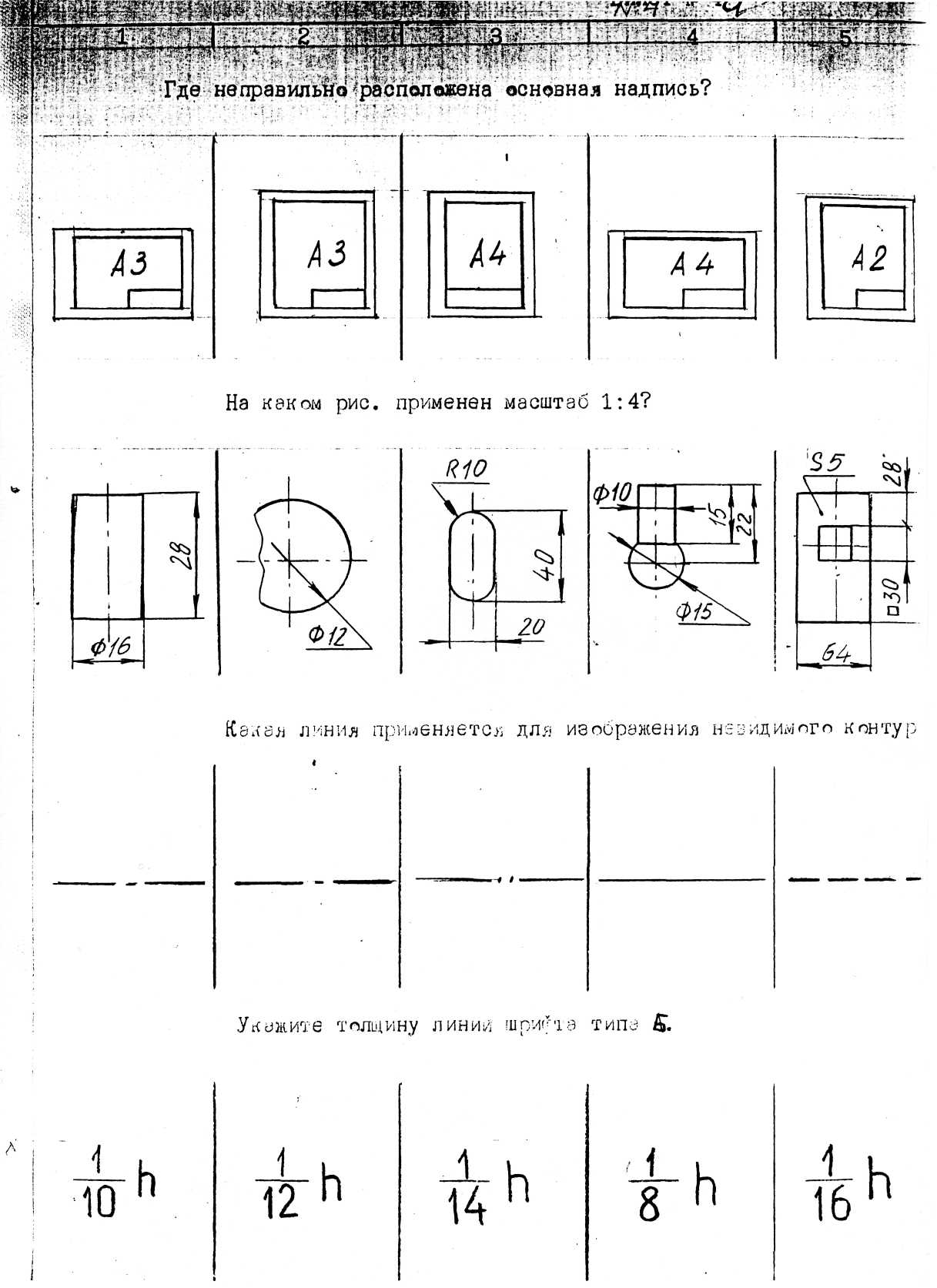 		    I. Под каким номером находится изображение вида, снизу?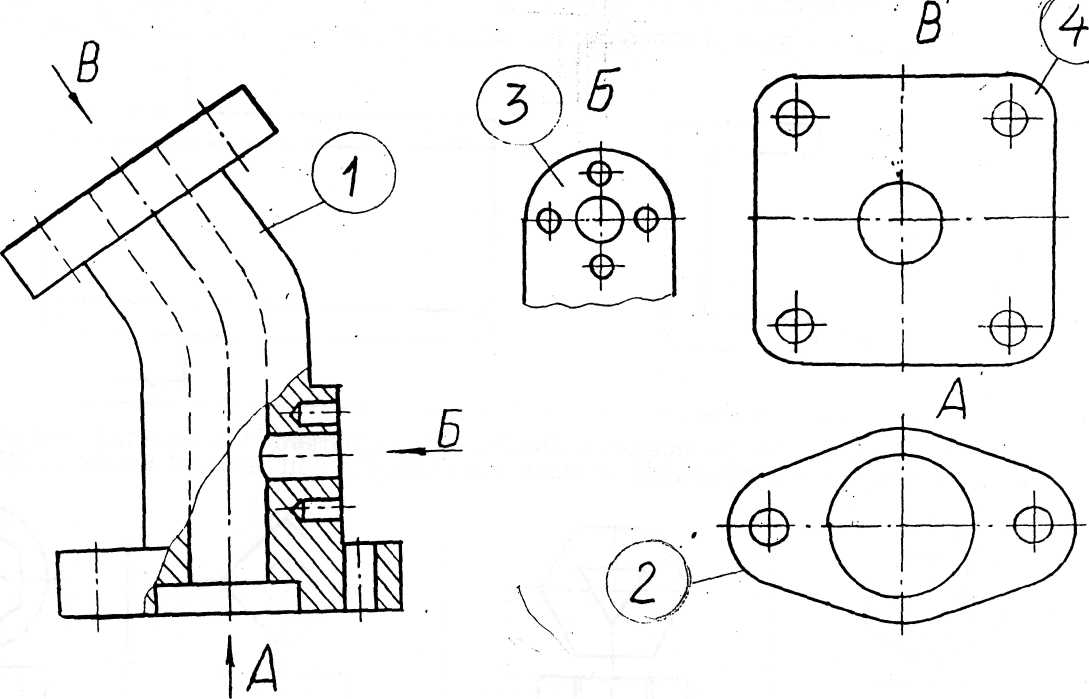 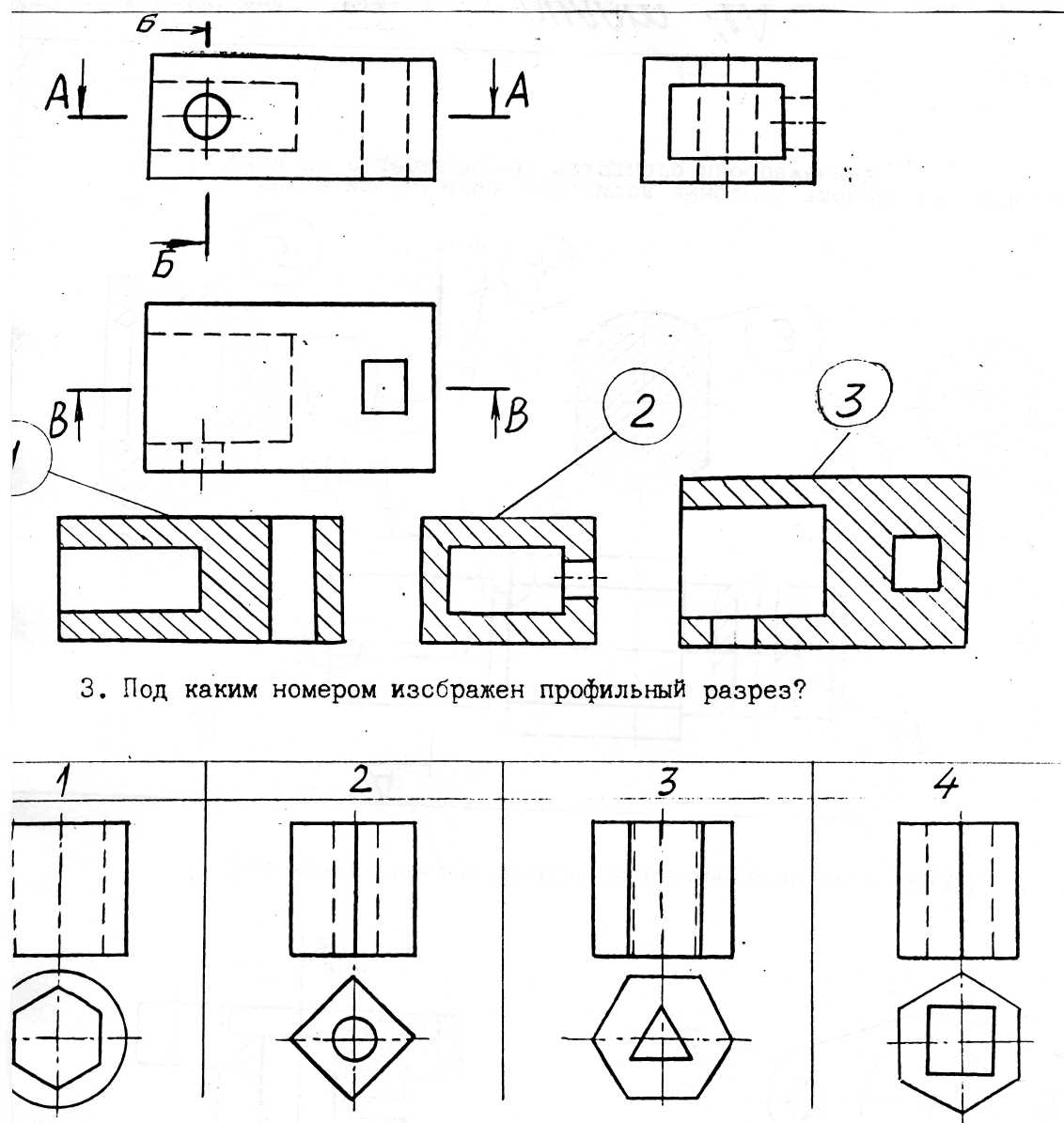 4. Для какой детали при совмещении вида с фронтальным разрезом линия совмещения смещается в сторону разреза от осевой? Экзаменационные вопросы.Форматы, их обозначения, размеры.Масштабы. Определение. Обозначение на чертеже.Линии. Типы линии, толщина, назначение.Выносные элементы. Применение, обозначение.Сечения. Определение, классификация. Обозначение на чертеже. Примеры.Условности и упрощения, применяемые на чертежах. Примеры.Разрезы. Определение, классификация, обозначение на чертеже. Примеры.Виды. Определение, классификация, расположение на чертеже, обозначение.Правила простановки угловых и линейных размеров на чертеже. Знаки
уклона, конусности, диаметра, радиусных закруглений. Пример.Аксонометрические    проекции.    Классификация.    Расположение    осей, коэффициенты искажения. Примеры.Графическое   обозначение   на   чертеже   металлов   и   неметаллических
материалов. Угол и шаг штриховки. Изображение узких сечений.Прямоугольные аксонометрические проекции. Проекции окружностей в
аксонометрии.Графическое изображение и условности обозначения резьбы на чертежах (вал, отверстие, цилиндр, конус). Изображение нестандартных резьб. Примеры.Рабочий чертеж. Оформление и содержание чертежа.Ломаные и ступенчатые разрезы. Применение, обозначение, особенности
выполнения.Простановка на чертеже размеров фасок, однотипных, многочисленных
элементов. Пример элементов симметричных изделий. Примеры.Постановка на чертеже размеров отверстий (сквозных, ступенчатых, глухих)Стандартные   и   нестандартные резьбы.   Параметры   резьбы, условное
обозначение на чертеже.	,Сварные соединения. Графическое и условное обозначение на чертеже.Способы простановки размеров на чертеже.Графическое изображение и условное обозначение шпоночных соединений.
Примеры.Основная надпись. Форматы, расположение на чертеже, заполнение. Рамка
чертежа.Графическое изображение и условное обозначение болтов, гаек, шпилек.Изображение резьбовых соединений. Примеры.Обозначение на чертеже паяных и клееных соединений.26.Графическое изображение и условное обозначение шлицевых соединений. Примеры.Вопросы для зачетаОформление чертежа. Масштаб, формат, линия чертежа, шрифт.Сопряжения. Виды. Построение трех видов по наглядному изображению. Простые разрезы. Построение третьего вида и выполнение горизонтального, фронтального и профильного разрезов. Совмещение вида с разрезом. Сложные разрезы: ступенчатый и ломаный разрезыАксонометрия детали с вырезом одной четверти. Разъемные соединения.Резьбы. Изображение и обозначение резьбы. Резьбовые соединения. Неразъемные соединения: соединение сваркой, соединение пайкой и склеиванием. Выполнение эскиза детали «Вал», особенности выполнения и нанесения размеров наОсобенности простановки размеров на чертеже литой детали. Сборочный чертеж.Спецификация.Чтение чертежа.Правила выполнения эскизов по чертежу общего вида.Сечение. Определение. Классификация.14. Образовательные технологии   В рамках учебного курса предусмотрено: 1.Чтение лекций (1 семестр -18 часов; 2 семестр-18 часов; 3 семестр- 18 часов), с применением мультимедийных технологий.2. Проведение практических занятий: (1 семестр-36 часов; 2 семестр-36 часов; 3 семестр-18 часов), в том числе 20% из них- в компьютерном зале с использованием графического редактора «Компас-график» и построение 3- D, соответствующим приложением графического редактора.3. Во втором и третьем семестре студент выполняет самостоятельно расчетно-графическую работу.4. Отчет по расчетно-графической работе выполняется письменно по индивидуальному заданию.5. На последнем практическом занятии проводится зачет и ставится при наличии сданных модулей и зачтенных РГР.При преподавании инженерной графике следует иметь в виду, что полное овладение чертежом, как средством выражении мысли конструктора и как производственным документом осуществляется на протяжении всего процесса обучения студентов в вузе. Знания и навыки, полученные в курсе инженерной графики используются и совершенствуются в процессе изучения других общеинженерных и специальных дисциплин, при выполнении курсовых и выпускных работ. Инженерная графика является первой ступенью обучения студентов правилом выполнения и оформления конструкторской документации. По окончанию курса студенты должны уметь свободно выполнять и читать чертежи, а также пользоваться различными стандартами и другой справочной литературой.15. Учебно-методическое и информационное обеспечение дисциплины (модуля) 15.1. Основная литература: Чекмарев А.А. Начертательная геометрия и черчение: Учебник-4-е изд. перераб. и доп. М.: Высшее образование, 2011-471 с. (20 экз.)Королев Ю.А. Инженерная графика. Учебник для вузов СПб.: Питер,2011.-464с. (1 экз.)Боголюбов С.К. Инженерная графика [Электронный ресурс]: учебник / Боголюбов С.К. – Электрон. Текстовые данные.- М.: Машиностроение, 2009.- 392 с. – Режим доступа: http:www.iprbookshop/ru/5122. 15.2. Дополнительная литература: Государственные стандарты. Единая система конструкторской документации. ГОСТ 2.104-68; 2.301-68; 2.302-68; 2.303-68; 2.304-84; 2.305-68; 2.306-68; 2.307-68; 2.311-68; 2.317-68  (5 экз.)Гордон В.О. Сборник задач по курсу начертательной геометрии. / Гордон В.О., Иванов Ю. Б., Солнцева Т. Е. М., Наука, 2014, 280 с. (2 экз.)Фролов С.А. Начертательная геометрия Учебник-3-е изд. перераб. и доп. – М.: ИНФРА-М, 2010-285 с.  (1экз.)Новичихина, Л.И. Справочник по техническому черчению / Л.И. Новичихина. – Минск: Книж. Дом, 2015. -320 с. (2 экз.)Ваншина Е.А. 2D-моделирование в системе КОМПАС [Электронный ресурс]: методические указания к практическим занятиям по дисциплине «Компьютерная графика»/ Ваншина Е.А., Егорова М.А.— Электрон.текстовые данные.— Оренбург: Оренбургский государственный университет, ЭБС АСВ, 2010.— 88 c.— Режим доступа: http://www.iprbookshop.ru/21557.— ЭБС «IPRbooks», по паролюГорельская Ю.В. 3D-моделирование в среде КОМПАС [Электронный ресурс]: методические указания к практическим занятиям по дисциплине «Компьютерная графика»/ Горельская Ю.В., Садовская Е.А.— Электрон.текстовые данные.— Оренбург: Оренбургский государственный университет, ЭБС АСВ, 2014.— 30 c.— Режим доступа: http://www.iprbookshop.ru/21558.— ЭБС «IPRbooks», по паролю15.3  Методические указанияМорозова Т.П. Решение позиционных и метрических задач./ Морозова Т.П, Челышева И.А.   Методические   указания. Саратов.: Сарат. гос. техн. ун-т, 2017. (60 экз.) Морозова Т.П. Изображения. Методические указания./ Т.П. Морозова, И.А. Челышева. Саратов, Сарат. гос. техн. ун-т, 2014. 18 с. (50 экз.)Пономарева Г.П. Вал. Штуцер. Методические указания/ Г.П. Пономарева, В.И. Надеждин, Н.А. Николаева. Саратов, Сарат. гос. техн. ун-т, 2017, 25 с. (50 экз.)Морозова Т.П. Разработка сборочных чертежей и спецификации:  Методические рекомендации к выполнению практических работ по курсу «Инженерная графика»/ Т.П. Морозова, И.А. Челышева,  – Энгельс: Изд-во ЭТИ (филиал) СГТУ имени Гагарина Ю.А., 2016. – 28 с. (30 экз.)15.4.  Интернет ресурсыИнститут имеет компьютерный класс с доступом к глобальной сети интернет, с установленнойсистемой автоматизированного проектирования КОМПАС- график,  операционные системы Windows, стандартные офисные программы, электронные версии учебников, пособий, методических разработок, указаний и рекомендаций по всем видам учебной работы, предусмотреннымрабочей программой, находящийся в свободном доступе для студентов, обучающихся в ВУЗе.Федеральный портал:  http://www.edu.ru/Национальный открытый университет http://www.intuit.ru/Научная электронная библиотека  http://elibrary/ru15.5 Источники ИОСМатериалы для более глубокого изучения материала по данному курсу в лекционном мультимедийном изложении разработаны и выложены в интернете (http://tfi.sstu.ru). Материалы для успешного освоения дисциплины представлены в иос института:http://techn.sstu.ru/new/SubjectFGOS/Default.aspx?kod=11116.  Материально-техническое обеспечение дисциплины (модуля):Практические и лекционные занятия проводятся в ауд. 442 () и 441 ().  Ауд. 442 оснащена мультимедийным оборудованием для чтения лекций: проектор, ноутбук, экран. Каждая аудитория оснащена доской для работы маркером и доской для работы мелом, учебными партами (24 и 18 соответственно), стульями, а также наборами учебно-наглядных пособий, макетов по предметам «начертательная геометрия» и «инженерная графика». В 3 семестре занятия проводятся в мультимедийном классе, ауд. 236а (50,8 м2), оснащена 12 ПК, с выходом в интернет. На ПК установлено все необходимое ПОдля проведения занятий (графический редактор «Компас-3D»).  Для удобства работы при изучении разделов машиностроительного черчения, все сборочные единицы,комплекты деталей и узлов, необходимые методические указания и индивидуальные задания по разделам инженерной графики хранятся в лаборантской (ауд. 440, 18,1 м2).  Там же находится кафедральная библиотека учебных пособий, сборников ГОСТов, рекомендованная литература, тематические карты опроса.№Мо-ду-ля№Мо-ду-ля№Мо-ду-ля№Недели№Недели№ Темы№ Темы№ ТемыНаименованиетемыНаименованиетемыЧасы/ Из них в интерактивной формеЧасы/ Из них в интерактивной формеЧасы/ Из них в интерактивной формеЧасы/ Из них в интерактивной формеЧасы/ Из них в интерактивной формеЧасы/ Из них в интерактивной формеВсегоЛекцииКоллок-виумыЛабора-торныеПрак-тичес-киеСРС1112233344567892 семестр2 семестр2 семестр2 семестр2 семестр2 семестр2 семестр2 семестр2 семестр2 семестр2 семестр2 семестр2 семестр2 семестр2 семестр2 семестр1111111Основные правила выполнениячертежей по ЕСКД.Основные правила выполнениячертежей по ЕСКД.44221133332Кривые линии. Сопряжения.Кривые линии. Сопряжения.442211225,7,9,115,7,9,115,7,9,115,7,9,113Изображения.Изображения.6666826323313,1513,1513,1513,154Резьба. Классификация. Изображение и обозначение резьбы.Резьба. Классификация. Изображение и обозначение резьбы.343461018ВсегоВсегоВсегоВсегоВсегоВсегоВсего1081081836543 семестр3 семестр3 семестр3 семестр3 семестр3 семестр3 семестр3 семестр3 семестр3 семестр3 семестр3 семестр3 семестр3 семестр3 семестр3 семестр111-31-31-31-35Виды соединений составных частей изделия. Разъемные соединения.Виды соединений составных частей изделия. Разъемные соединения.18186141155556Неразъемные соединения.Неразъемные соединения.66261177777ЭскизированиеЭскизирование26266201199998Рабочий чертеж детали машин.Рабочий чертеж детали машин.1010282211,13,1511,13,1511,13,1511,13,159Виды конструкторской документации. Сборочный чертеж.Виды конструкторской документации. Сборочный чертеж.40401628ВсегоВсегоВсегоВсегоВсегоВсегоВсего10810832764 семестр4 семестр4 семестр4 семестр4 семестр4 семестр4 семестр4 семестр4 семестр4 семестр4 семестр4 семестр4 семестр4 семестр4 семестр4 семестр11.3,5,7,91.3,5,7,91.3,5,7,9101010Чертеж 0бщего видаЧертеж 0бщего вида52521020211,13,1511,13,1511,13,15888Общие сведения о «Компас- график».Создание объектов 2D и 3-D моделирования.Использование и назначение библиотеки.Использование графического редактора при деталировании чертежа общего вида.Общие сведения о «Компас- график».Создание объектов 2D и 3-D моделирования.Использование и назначение библиотеки.Использование графического редактора при деталировании чертежа общего вида.56562220ВсегоВсегоВсегоВсегоВсегоВсегоВсего72723240№темыВсегочасов№лекцииТема лекции. Вопросы, отрабатываемые на лекцииУчено-методическое обеспечение123452 семестр2 семестр2 семестр2 семестр2 семестр121Основные правила выполнения чертежей, по ЕСКДНанесение размеров. Уклон, конусность.[2], [ 5] ,[ 13]26234Изображение. ГОСТ-2.305-68Виды. Классификация построение и обозначение видов.Разрезы. Определение. Классификация разрезов. Построениеи обозначение разрезов.Сечение. Определение, классификация, обозначение. Выносные элементы. Условности и упрощения,применяемые при построении изображений.Аксонометрические проекции. Стандартные аксонометрические проекции.[2], [ 5] ,[ 7], [11], [ 1] ,[ 2], [5][13], [ 7] 34      56Резьба. Классификация. Изображение и обозначение резьбы.Общие сведения. Элементы резьбы. Условное изображения резьбы. Профили и обозначения стандартных резьб. Изображение и обозначение резьбы с нестандартным профилем. Стандартные крепежные детали с резьбой. Соединение деталей болтами. Винтами и шпильками.[2], [ 5] [11], [ 7] [9]427Виды соединений составных частей изделия. Разъемные соединения.Общие сведения.  Шпоночные соединения, их изображение и обозначение.Шлицевые соединения.Изображение и обозначение соединения.[2], [ 5] ,[ 7], [11], 528Эскизирование.Определение. Последовательность выполнения эскиза. Нанесение размеров. Простейшие примеры обмера деталей. Рабочий чертеж деталей машин.Определение. Выбор количества изображений, их содержания и масштаба. Элементы деталей. Краткие сведения о материалах и их обозначение.[2], [8] 629Виды конструкторской документации.Сборочный чертеж. Содержание. Нанесение позиций и размеров. Условности и упрощения изображений на сборочном чертеже. Спецификация.[2], [ 7] ,[ 13]№темыВсегочасов№занятияТема практического занятия. Задания, вопросы, отрабатываемые на практическом занятииУчено-методическое обеспечение123452 семестр2 семестр2 семестр2 семестр2 семестр3261Виды. Построение по наглядному изображению шести основных видов на формате А4 ватмана.[2], [ 3] ,[ 13][2], [ 4] ,[ 13][2], [ 5] ,[ 13][1], [ 2] ,[ 6]3262Нанесение размеров на работе «Виды», заполнение основной подписи[2], [ 3] ,[ 13][2], [ 4] ,[ 13][2], [ 5] ,[ 13][1], [ 2] ,[ 6]3263Разбор конкретной ситуации по теме «виды»[2], [ 3] ,[ 13][2], [ 4] ,[ 13][2], [ 5] ,[ 13][1], [ 2] ,[ 6]3264Простые разрезы. Построение по двум видам третьего. На формате А3 ватмана.[2], [ 3] ,[ 13][2], [ 4] ,[ 13][2], [ 5] ,[ 13][1], [ 2] ,[ 6]3265Построение фронтального, профильного и горизонтального разрезов.[2], [ 3] ,[ 13][2], [ 4] ,[ 13][2], [ 5] ,[ 13][1], [ 2] ,[ 6]3266Сложные разрезы. Построение ступенчатого разреза на формате А4 миллиметровки. [2], [ 3] ,[ 13][2], [ 4] ,[ 13][2], [ 5] ,[ 13][1], [ 2] ,[ 6]3267Разбор конкретной ситуации по теме «Разрезы».[2], [ 3] ,[ 13][2], [ 4] ,[ 13][2], [ 5] ,[ 13][1], [ 2] ,[ 6]3268Ломаный разрез. Построение на формате А4 миллиметровки.[2], [ 3] ,[ 13][2], [ 4] ,[ 13][2], [ 5] ,[ 13][1], [ 2] ,[ 6]3269Построение наклонного разреза на формате А4 ватмана.[2], [ 3] ,[ 13][2], [ 4] ,[ 13][2], [ 5] ,[ 13][1], [ 2] ,[ 6]32610,11Построение аксонометрии на формате А3 ватмана по заданию «Ступенчатый разрез».Построение вырезом ¼ части.[2], [ 3] ,[ 13][2], [ 4] ,[ 13][2], [ 5] ,[ 13][1], [ 2] ,[ 6]32612,13Рубежный контроль по проекционному черчению. Построение по двум проекциям третьей. Выполнение необходимого разреза.Нанесение размеров. Заполнение основной надписи на контрольной работе.[2], [ 3] ,[ 13][2], [ 4] ,[ 13][2], [ 5] ,[ 13][1], [ 2] ,[ 6]   41014Резьба. Изображение. Обозначение. Работа выполняется формате А4 ватмана. [2], [ 9]    415Изображение и обозначение стандартных крепежных деталей.Работа выполняется в тетради.   4161718Изображение болтового соединения (упрощенное), формат А4 ватман.Соединение деталей шпилькой и винтом. (Упрощенное изображение), формат А4, ватман.Рубежный контроль по теме «Резьба. Резьбовое соединение» формат А4, ватман.3 семестр3 семестр3 семестр3 семестр3 семестр5412Разъемные соединения.Шпоночные соединения. (призматические шпонки)Шпоночные соединения (сегментные шпонки)[2], [ 11] ,[ 13]785678Эскизирование.  Эскиз детали типа «Вал».Рациональная простановка размеров.Эскиз детали типа «Штуцер»Эскиз зубчатого колеса.Рабочий чертеж детали типа «Штуцер»[2], [ 8] ,[ 10]9209-12     131415       16Эскизы деталей сборочной единицы.Рубежный контроль по эскизированию.Составление сборочного чертежа.Составление спецификации.Рубежный контроль по теме «Сборочный чертеж»[2], [ 8] ,[ 10]4 семестр4 семестр4 семестр4 семестр4 семестр1051-345Чертеж общего вида.Составление чертежа общего вида по рабочим чертежам деталей, входящих в изделие и схеме сборки. Нанесение размеров составных частей изделий, простановка размеров. Технические требования.Составление таблицы составных частей, заполнение основной надписи.[2], [ 8] ,[ 13]11116-16Компьютерная симуляция. Рабочий чертеж, выполненный с применением графического редактора.[ 13]№темыВсегоЧасовЗадания, вопросы, для самостоятельного изучения (задания)Учено-методическое обеспечение12342 семестр2 семестр2 семестр2 семестр12Изучить ГОСТы2.301-68, 2.303-68; 2.304-81, 2.306-68; 2.307-68[2], [ 7] 22Построение перпендикуляров, деление отрезков углов построение правильных многогранников, построение сопряжения.[2]36Изучить местные и дополнительные виды, ГОСТ 2.305-68. Оформить задание «Основные виды»Изучить ГОСТ 2.305-68. Разделы 3,4,5, оформить работу «Простые разрезы»Оформить работу «Сечения»Наклонный разрез- оформить.Оформить работы «Ломаный разрез», «Ступенчатый разрез»Выполнить аксонометрическую проекцию по сделанному в аудитории эскизу. Изучить ГОСТ 2.317-68[1], [ 2] ,[3], [2], [ 4] ,[ 6], 13]44Выполнить изображение резьбы (метрической, трубной, конической) и обозначить ее.Для заданного болта, шпильки подобрать гайку, шайбу, толщину соединяемых деталей. Подсчитать глубину резьбовых отверстий.[2], [ 9] ,[ 13]3 семестр3 семестр3 семестр54Неразъемные соединения, сварка, пайка, склеивание, изображение. Обозначение.[2],[ 13]7,8,936Выполнение расчетно-графической работы.[2], [ 3] ,[ 4], [5], [ 6] ,[ 7]5-936Подготовка к экзамену по экзаменационным вопросам[2], [ 3] ,[ 4], [5], [ 6] ,[ 7]4 семестр4 семестр4 семестр4 семестр10.1120Выполнение  работы «чертеж общего вида»[2], [ 7] ,[ 8], [10], [ 11] ,[ 13]    1-1120Деталировка чертежа общего вида в графическом редакторе КОМПАС-график[2], [ 7] ,[ 8], [10], [ 11] ,[ 13]ОценкаОтличительные признакиотличнозаслуживает студент, выполнивший без ошибок письменную экзаменационную работу и обнаруживший глубокие знания методов; построения и чтения чертежа; графического моделирования специального технологического характера; ГОСТов ЕСКД, в соответствии с которыми выполнил свою работу.хорошозаслуживает студент, выполнивший работу с незначительными ошибками, исправленными без помощи преподавателя, обнаруживший знание методов построения и чтения чертежей, ГОСТов ЕСКД и способный к самостоятельному пополнению знаний в ходе дальнейшей учебной работы. удовлетворительнозаслуживает студент, выполнивший экзаменационную работу с ошибками и исправляющий их после наводящих вопросов преподавателя, умеющий пользоваться ГОСТами ЕСКД и обнаруживший знание основного материала, необходимого для дальнейшей учебы.неудовлетворительнозаслуживает студент, не выполнивший экзаменационную работу и не умеющий пользоваться ГОСТами ЕСКД и справочной литературой.АттестацияКритерии оценивания результатов обученияЗачтеновыставляется студенту, если задание выполнено в полном объёме в указанные сроки. Студент самостоятельно выбирает рациональные методы решения поставленных задач ипоказывает необходимые для проведения практической работы теоретические знания, умения и навыки.Ступени уровней освоения компетенцииОтличительные признакиПороговый (удовлетворительный)ЗНАЕТ:не полностью правила построения и чтения чертежа; об основных правилах оформления конструкторской документации, в соответствии с ГОСТами ЕСКД;о видах конструкторской документации;об основных аппаратных средствах, применяемых в конструкторской практике для формирования и обработки графической информации.УМЕЕТ: разрабатывать рабочую конструкторскую документацию в неполном объеме;читать несложные чертежи;выполнять чертежи на персональном компьютере;    пользоваться учебной литературой.ВЛАДЕЕТ:отдельными приемами работы с чертежном и измерительном инструментом;владеет приёмами работы на персональном компьютере;навыками поиска информации в глобальной информационной сети.Продвинутый (хорошо)ЗНАЕТ:основные правила построения и чтения чертежа; основные правила оформления конструкторской документации, в соответствии с ГОСТами ЕСКД;о видах конструкторской документации;основные аппаратные средства, применяемые в конструкторской практике для формирования и обработки графической информации.УМЕЕТ: самостоятельно организовывать свой труд;разрабатывать рабочую конструкторскую документацию и оформлять её в соответствии с ГОСТами ЕСКД;читать чертежи средней степени сложности;выполнять чертежи на персональном компьютере;    пользоваться учебной литературой.ВЛАДЕЕТ: свободно приёмами работы с чертежном и измерительном инструментом;приёмами работы на компьютере в части выполнения чертежей с помощью программ редактирования конструкторской документации (КОМПАС);навыками поиска информации в глобальной информационной сети.Высокий (отлично)ЗНАЕТ в полном объёме, предусмотренном рабочей программой:теоретические основы построения чертежей;правила оформления конструкторской документации в соответствии с ГОСТами ЕСКД;виды конструкторской документации;способы соединения деталей;методику компьютерного выполнения проектно-конструкторской документации с применением графического редактора.УМЕЕТ: организовать свой труд;оценить результаты своей работы;грамотно разрабатывать рабочую конструкторскую документацию и проверять её на соответствие со стандартами и другими нормативными документами;свободно читать сложные машиностроительные чертежи;выполнять чертежи на персональном компьютере, использую несколько графических редакторов;пользоваться учебное справочной литературой.ВЛАДЕЕТ: методами конструирования деталей машин, соединений;приёмами работы с чертежным и измерительным инструментом;приёмами работы на компьютере, в части выполнения чертежей, с помощью программ редактирования конструкторской графической документации (КОМПАС);навыками поиска информации в глобальной и локальных информационных сетях.